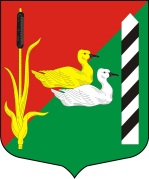 МУНИЦИПАЛЬНЫЙ СОВЕТ МУНИЦИПАЛЬНОГО ОБРАЗОВАНИЯМУНИЦИПАЛЬНЫЙ ОКРУГКРАСНЕНЬКАЯ РЕЧКАРЕШЕНИЕ25.05.2016                                               Санкт-Петербург                                          № 19          О выдвижении кандидатуры отМуниципального Совета муниципальногообразования Красненькая речкав территориальную избирательную комиссию № 3(ТИК № 3) для назначения в состав ТИК № 3В соответствии с ч. 6 ст. 26, ст. 22 Федерального закона от 12.06.2002 № 67-ФЗ «Об основных гарантиях избирательных прав и права на участие в референдуме граждан Российской Федерации», ст. 4 закона Санкт-Петербурга от 20.07.2006 года № 385-57 «О территориальных избирательных комиссиях в Санкт-Петербурге»,Муниципальный Совет решил: 1. Предложить Санкт-Петербургской избирательной комиссии  для назначении в состав Территориальной избирательной комиссии № 3 кандидатуру  Жданцева Виктора Юрьевича 1983 года рождения, имеющего высшее юридическое образование, работающего главным специалистом – юрисконсультом  организационно-правового отдела местной администрации муниципального образования муниципальный округ Красненькая речка.2. Направить настоящее решение в Санкт-Петербургскую избирательную комиссию в установленном порядке.3. Опубликовать настоящее решение на официальном сайте  муниципального образования Красненькая речка.           4. Контроль за выполнением настоящего решения возложить на главу муниципального образования - Председателя Муниципального Совета А.О. Абраменко5. Настоящее решение вступает в силу с момента его принятия.Глава  муниципального образования - 			                       А.О. АбраменкоПредседатель Муниципального Совета                                     